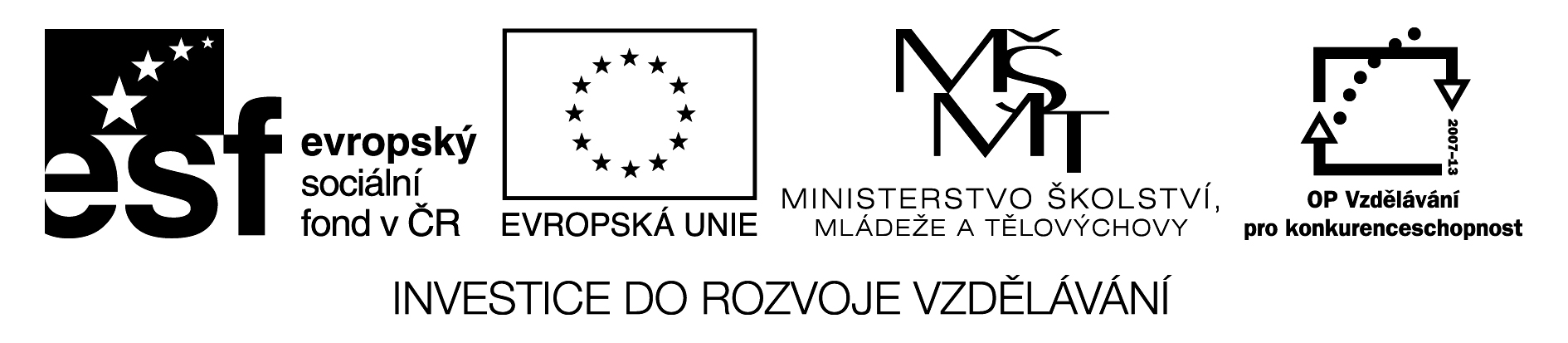 Goniometrie														 PL14Goniometrické  funkce  - základní vztahy mezi funkcemi  sin x,  cos x,  tg x,  cotg xSoučet a rozdíl goniometrických funkcí[11]	Pro každá x, y ϵ R platí:		sin x + sin y  = 2 · sin   · cos [12]	Pro každá x, y ϵ R platí:		sin x - sin y  = 2 · cos   · sin [13]	Pro každá x, y ϵ R platí:		cos x + cos y  = 2 · cos   · cos [14]	Pro každá x, y ϵ R platí:		cos x - cos y  = - 2 · sin   · sin Ú1: Vyjádřete jako součin:   sin 3x + sin x = Ú2: Zjednodušte výraz:     = Ú3: Dokažte identitu pro přípustné hodnoty x:   tg x + cotg y = Řešení: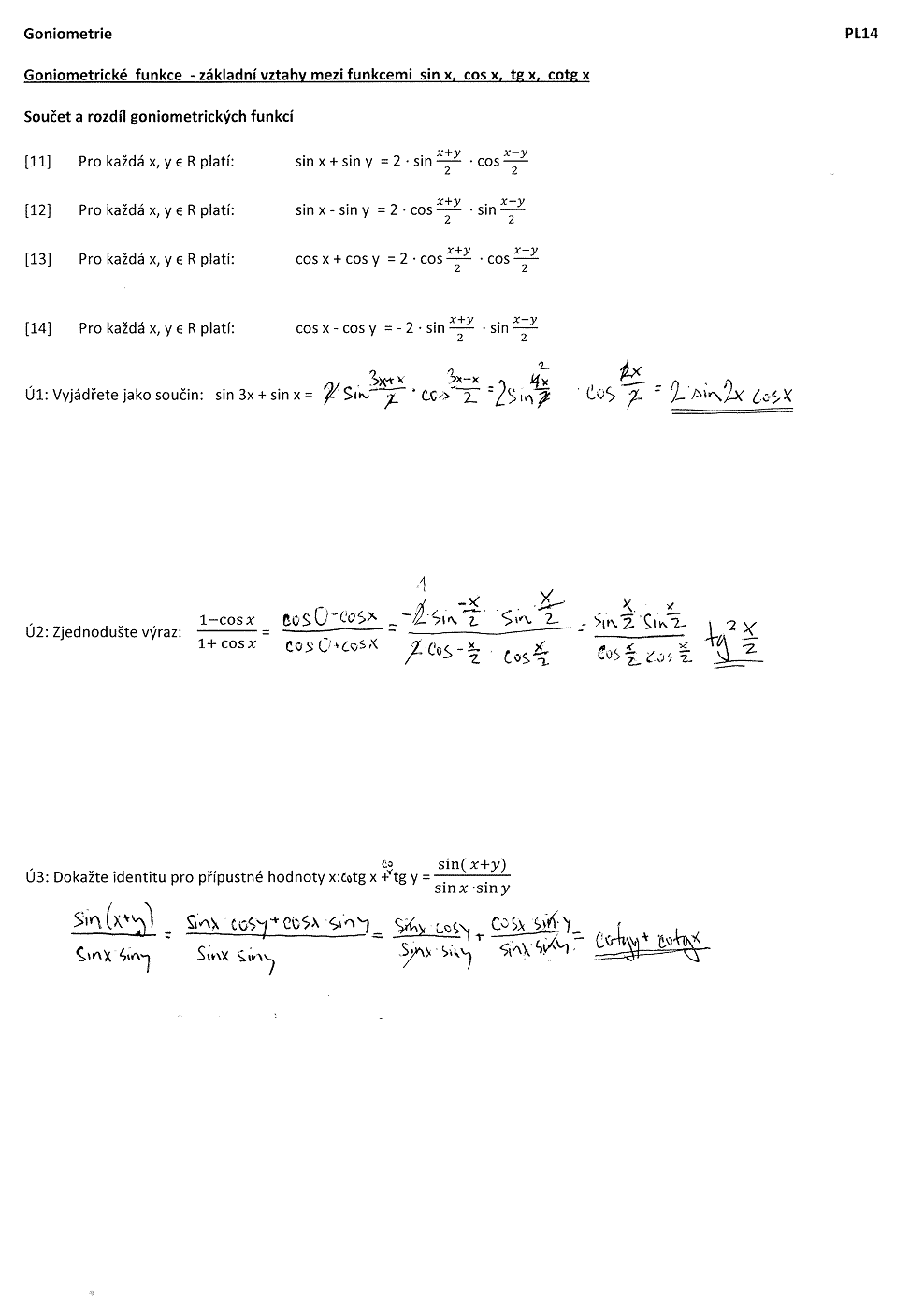 Použitá literatura:
 
[1]Polák, J. Přehled středoškolské matematiky. Vyd. 6. Praha: Prometheus, s. r. o., 1998. ISBN 80-85849-78-X
[2]Hruška, M., RNDr. Státní maturita z matematiky v testových úlohách včetně řešení. Vyd. 1. Olomouc: Rubico, s. r. o., 2012. ISBN 80-7346-149-2
[3]Petáková, J. Matematika – příprava k maturitě a k přijímacím zkouškám na vysoké školy. Vyd. 1. Praha: Prometheus, s. r. o., 2001. ISBN 807196-099-3
[4]Odvárko, O., Doc. RNDr., DrSc. Matematika pro gymnázia Goniometrie. Vyd. 3. Praha: Prometheus, 2005. ISBN 80-7196-178-7NázevVztahy mezi goniometrickými funkcemi IIPředmět, ročníkMatematika, 2. ročníkTematická oblastGoniometrie a trigonometrieAnotacePracovní list sloužící k procvičení učiva, lze vytisknout, obsahuje i řešeníKlíčová slovasin x, cos x, tg x, cotg x, goniometrické výrazyAutorMgr. Hana DudíkováDatum26.3.2013ŠkolaGymnázium Jana Opletala, Litovel, Opletalova 189ProjektEU peníze středním školám, reg. č.: CZ.1.07/1.5.00/34.0221